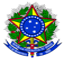 MINISTÉRIO DA EDUCAÇÃOSecretaria de Educação Profissional e TecnológicaInstituto Federal de Educação, Ciência e Tecnologia do Sul de Minas GeraisCampus InconfidentesEDITAL Nº 11/2020PROGRAMA DE REEMBOLSO DE PAGAMENTO DE INSCRIÇÃO EM EVENTOSCIENTÍFICOS NACIONAIS E INTERNACIONAIS PARA APRESENTAÇÃO E PUBLICAÇÃO DE ARTIGOS/RESUMOS DOS SERVIDORES DO IFSULDEMINASANEXO IModelo de solicitação que deverá ser colocada via Requisição, na criação do processo via SUAP.Cidade/MG, xx de xxxx de 2020. Ao Núcleo Institucional de Pesquisa e ExtensãoIFSULDEMINAS - Campus xxx Assunto: solicitação de reembolso de pagamento de inscrição em eventos científicos nacionais e internacionais para apresentação e publicação de artigos/resumos.Solicito o reembolso abaixo discriminado (deixe somente a opção requerente)Tipo do evento:(  ) Nacional             (  ) InternacionalDados do servidor:Nome completo:______________________________________________________RG:_____________  CPF:________________ Matrícula:______________Celular: (__)______-______E-mail:______________________________________________________________Unidade de lotação:___________________________________________________Dados bancários para Reembolso:Banco: ________ Agência:_______   Conta corrente:_______________Dados relativos ao evento:Nome: _________________________________________Data: _____________________________  Local: ________________________Valor total da inscrição (em reais): ____________________Título do trabalho:  __________________________________________________Forma de apresentação: ______________________________________________Forma de submissão do trabalho: ______________________________________Forma de publicação dos trabalhos: ____________________________________N° de discentes participantes como autores:______________________________Observações:_________________________________________________________________________________________________________________________________________________________________________________________________________Declaro que li o edital e estou ciente das condições e obrigações estabelecidas na Chamada Pública a que estou me candidatando.AssinaturasDeverão assinar o documento no SUAP o:SolicitanteCoordenador do NIPECoordenador Geral de Ensino (CGE) ou equivalente no CampusDiretor-Geral do Campus.